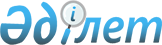 О внесении изменений в приказ Министра по инвестициям и развитию Республики Казахстан от 30 апреля 2015 года № 534 "Об утверждении стандартов государственных услуг, оказываемых Аэрокосмическим комитетом Министерства по инвестициям и развитию Республики Казахстан"
					
			Утративший силу
			
			
		
					Приказ Министра оборонной и аэрокосмической промышленности Республики Казахстан от 28 июня 2017 года № 114/НҚ . Зарегистрирован в Министерстве юстиции Республики Казахстан 31 июля 2017 года № 15407. Утратил силу приказом Министра цифрового развития, инноваций и аэрокосмической промышленности Республики Казахстан от 14 апреля 2020 года № 140/НҚ.
      Сноска. Утратил силу приказом Министра цифрового развития, инноваций и аэрокосмической промышленности РК от 14.04.2020 № 140/НҚ (вводится в действие по истечении двадцати одного календарного дня после дня его первого официального опубликования).
      В соответствии со статьей 13 Закона Республики Казахстан от 15 апреля 2013 года "О государственных услугах", ПРИКАЗЫВАЮ:
      1. Внести в приказ Министра по инвестициям и развитию Республики Казахстан от 30 апреля 2015 года № 534 "Об утверждении стандартов государственных услуг, оказываемых Аэрокосмическим комитетом Министерства по инвестициям и развитию Республики Казахстан" (зарегистрированный в Реестре государственной регистрации нормативных правовых актов Республики Казахстан за № 11320, опубликованный 25 июня 2015 года в информационно-правовой системе "Әділет") следующие изменения: 
      заголовок приказа изложить в следующей редакции:
      "Об утверждении стандартов государственных услуг, оказываемых Аэрокосмическим комитетом Министерства оборонной и аэрокосмической промышленности Республики Казахстан";
      в стандарте государственной услуги "Выдача лицензии на осуществление деятельности в сфере использования космического пространства", утвержденном указанным приказом: 
      пункт 2 изложить в следующей редакции: 
      "2. Стандарт государственной услуги разработан Министерством оборонной и аэрокосмической промышленности Республики Казахстан (далее – Министерство).";
      пункт 4 изложить в следующей редакции: 
      "4. Сроки оказания государственной услуги:
      1) с момента сдачи пакета документов услугополучателем услугодателю, а также при обращении на портал: 
      при выдаче лицензии – 10 (десять) рабочих дней;
      при переоформлении лицензии – 3 (три) рабочих дней; 
      при выдаче дубликатов лицензии – 2 (два) рабочих дней; 
      Услугодатель в течение двух рабочих дней с момента получения документов услугополучателя проверяет полноту представленных документов. 
      В случае установления факта неполноты представленных документов, а также наличие документов с истекшим сроком действия услугодатель в указанные сроки дает мотивированный отказ в дальнейшем рассмотрении заявления;
      2) максимально допустимое время ожидания для сдачи пакета документов услугополучателем услугодателю – 15 минут;
      3) максимально допустимое время обслуживания услугополучателя – 15 минут."; 
      пункт 11 изложить в следующей редакции:
      "11. Обжалование решений, действий (бездействия) Министерства, услугодателя и (или) его должностных лиц по вопросам оказания государственных услуг: жалоба подается на имя руководителя услугодателя, либо на имя руководителя Министерства по адресу: город Астана, проспект Мәңгілік Ел, дом 8, административное здание "Дом министерств", 12 подъезд, кабинет 349.
      Жалобы принимаются в письменной форме по почте либо нарочно через канцелярию услугодателя или Министерства, а также посредством портала. 
      Подтверждением принятия жалобы является регистрация (штамп, входящий номер и дата) в канцелярии услугодателя с указанием фамилии и инициалов лица, принявшего жалобу, срока и места получения ответа на поданную жалобу.
      При обращении через портал информация о порядке обжалования доступна по телефону Единого контакт-центра: 8-800-080-7777 или 1414.
      При отправке жалобы через портал услугополучателю из "личного кабинета" доступна информация об обращении, которая обновляется в ходе обработки обращения услугодателем (отметки о доставке, регистрации, исполнении, ответ о рассмотрении или отказе в рассмотрении).
      В жалобе:
      1) физического лица – указываются его фамилия, имя, отчество (при его наличии), почтовый адрес;
      2) юридического лица – его наименование, почтовый адрес, исходящий номер и дата.
      Жалоба услугополучателя, поступившая в адрес услугодателя, подлежит рассмотрению в течение пяти рабочих дней со дня ее регистрации. Мотивированный ответ о результатах рассмотрения жалобы направляется услугополучателю посредством почтовой связи либо выдается нарочно в канцелярии услугодателя или Министерства. 
      В случае несогласия с результатами оказанной государственной услуги услугополучатель может обратиться с жалобой в уполномоченный орган по оценке и контролю за качеством оказания государственных услуг.
      Жалоба услугополучателя, поступившая в адрес уполномоченного органа по оценке и контролю за качеством оказания государственных услуг, рассматривается в течение пятнадцати рабочих дней со дня ее регистрации.";
      пункт 13 изложить в следующей редакции: 
      "13. Адрес места оказания государственной услуги размещен на интернет-ресурсе Министерства: www.mdаі.gov.kz.";
      пункт 16 изложить в следующей редакции:
      "16. Контактные телефоны справочных служб по вопросам оказания государственной услуги: 8 (7172) 74-25-82, Единого контакт-центра: 1414, 8-800-080-7777.".
      Сноска. Пункт 1 с изменением, внесенным приказом Министра цифрового развития, инноваций и аэрокосмической промышленности РК от 16.04.2020 № 143/НҚ (вводится в действие по истечении двадцати одного календарного дня после дня его первого официального опубликования).


      2. Аэрокосмическому комитету Министерства оборонной и аэрокосмической промышленности Республики Казахстан (Шаймагамбетов Е.М.) в установленном законодательством Республики Казахстан порядке обеспечить:
      1) государственную регистрацию настоящего приказа в Министерстве юстиции Республики Казахстан;
      2) в течение десяти календарных дней со дня государственной регистрации настоящего приказа направление его копии в печатном и электронном виде на государственном и русском языках в Республиканское государственное предприятие на праве хозяйственного ведения "Республиканский центр правовой информации" Министерства юстиции Республики Казахстан для официального опубликования и включения в Эталонный контрольный банк нормативных правовых актов Республики Казахстан;
      3) в течение десяти календарных дней после государственной регистрации настоящего приказа направление его копии на официальное опубликование в периодические печатные издания;
      4) размещение настоящего приказа на интернет-ресурсе Министерства оборонной и аэрокосмической промышленности Республики Казахстан;
      5) в течение десяти рабочих дней после государственной регистрации настоящего приказа в Министерстве юстиции Республики Казахстан представление в Юридический департамент Министерства оборонной и аэрокосмической промышленности Республики Казахстан сведений об исполнении мероприятий, согласно подпунктам 1), 2), 3) и 4) настоящего пункта.
      3. Контроль за исполнением настоящего приказа возложить на курирующего вице-министра оборонной и аэрокосмической промышленности Республики Казахстан.
      4. Настоящий приказ вводится в действие по истечении двадцати одного календарного дня после дня его первого официального опубликования.
      "СОГЛАСОВАН"
Министр национальной экономики
Республики Казахстан
__________________ Т. Сулейменов
3 июля 2017 года
      "СОГЛАСОВАН" 
Министр информации 
и коммуникаций 
Республики Казахстан 
__________________ Д. Абаев
28 июня 2017 года Заявление
о государственной регистрации космического объекта
      Сноска. Приложение 1 утратило силу приказом Министра цифрового развития, инноваций и аэрокосмической промышленности РК от 16.04.2020 № 143/НҚ (вводится в действие по истечении двадцати одного календарного дня после дня его первого официального опубликования). Заявление
на получение дубликата Свидетельства о государственной
регистрации космического объекта
      Сноска. Приложение 2 утратило силу приказом Министра цифрового развития, инноваций и аэрокосмической промышленности РК от 16.04.2020 № 143/НҚ (вводится в действие по истечении двадцати одного календарного дня после дня его первого официального опубликования).
					© 2012. РГП на ПХВ «Институт законодательства и правовой информации Республики Казахстан» Министерства юстиции Республики Казахстан
				
      Министр оборонной
и аэрокосмической промышленности
Республики Казахстан

Б. Атамкулов
Приложение 1
к приказу Министра
оборонной и аэрокосмической
промышленности
Республики Казахстан
от 28 июня 2017 года № 114/НҚПриложение 2
к приказу Министра
оборонной и аэрокосмической
промышленности
Республики Казахстан
от 28 июня 2017 года № 114/НҚ 